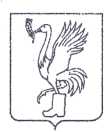 СОВЕТ ДЕПУТАТОВТАЛДОМСКОГО ГОРОДСКОГО ОКРУГА МОСКОВСКОЙ ОБЛАСТИ141900, г. Талдом, пл. К. Маркса, 12                                                          тел. 8-(49620)-6-35-61; т/ф 8-(49620)-3-33-29 Р Е Ш Е Н И Еот __23 мая____  2019 г.                                                                                                 №  48┌                                                      ┐ О рассмотрении протестаТалдомской городской прокуратурыот 01.04.2019 № 07-17-2019Рассмотрев протест Талдомской городской прокуратуры от 01.04.2019 № 07-17-2019 «на утвержденный Решением Совета депутатов Талдомского городского округа Московской области от 07.12.2018 года № 115 Устав Талдомского городского округа Московской области», Совет депутатов Талдомского округа Московской областиРЕШИЛ:Согласиться с замечаниями, указанными в протесте Талдомской городской прокуратуры от 01.04.2019 № 07-17-2019 «на утвержденный Решением Совета депутатов Талдомского городского округа Московской области от 07.12.2018 года    № 115 Устав Талдомского городского округа Московской области». Направить  вышеуказанный протест в постоянную комиссию Совета депутатов Талдомского городского округа по статусу, регламенту, вопросам местного самоуправления для внесения изменений в Устав Талдомского городского округа Московской областиКонтроль над исполнением настоящего решения возложить на председателя Совета депутатов Талдомского городского округа Московской области М.И. Аникеева.Председатель Совета депутатовТалдомского городского округа                                                                              М.И. АникеевГлава Талдомского  городского округа                                                                                                      В.Ю. ЮдинТалдомского г.о. – 1, прокуратура – 1.